Телевизионный анонс на мартМосква, 25.02.2021Отличное настроение на весь март с фильмами на «Кинокомедии»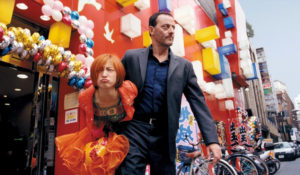 Подборка самых смешных фильмов от ведущих мировых киностудий — смотрите в марте на телеканале «Кинокомедия». «Телохранитель киллера» — Райан Рейнольдс и Сэмюэл Л. Джексон в комедийном боевике о телохранителе, которому приходиться защищать киллера. Удастся ли объединиться бывшим врагам, чтобы спасти собственные жизни?«Маска» — культовая комедия с Джимом Керри и Кэмерон Диаз о магической маске, которая дарит силу невероятной харизмы.«Я худею» ― романтическая комедия с Александрой Бортич в главной роли не только поможет сбросить лишний вес, но и обрести уверенность, независимость и надежных людей рядом.«Васаби» — французско-японская криминальная комедия с Жаном Рено от самого Люка Бессона («Леон», «Пятый элемент»).«Миллионер поневоле» ― Адам Сэндлер и Вайнона Райдер в жизнеутверждающей комедии о юном наследнике-миллионере, которому предстоит выдержать все соблазны легких денег.Контакты:Пресс-служба ООО «ТПО Ред Медиа»Вероника СмольниковаТел.: +7 (495) 777-49-94 доб. 733Тел. моб.: +7 (988) 386-16-52E-mail: smolnikovavv@red-media.ruБольше новостей на наших страницах в ВК, ОК и Telegram.Информация о телеканале:КИНОКОМЕДИЯ. Телеканал отечественных и зарубежных комедий. В эфире самые веселые, смешные и забавные фильмы от ведущих киностудий. Классика жанра и новинки последних лет. Хорошее настроение каждый день! Производится компанией «Ред Медиа». www.nastroykino.ruРЕД МЕДИА. Ведущая российская телевизионная компания по производству и дистрибуции тематических телеканалов для кабельного и спутникового вещания. Входит в состав «Газпром-Медиа Холдинга». Компания представляет дистрибуцию 39 тематических телеканалов форматов SD и HD, включая 18 телеканалов собственного производства. Телеканалы «Ред Медиа» являются лауреатами международных и российских премий, вещают в 980 городах на территории 43 стран мира и обеспечивают потребности зрительской аудитории во всех основных телевизионных жанрах: кино, спорт, развлечения, познание, музыка, стиль жизни, хобби, детские. www.red-media.ru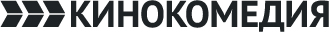 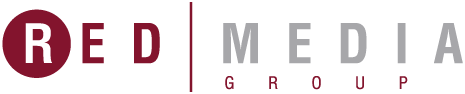 10 марта в 19:30 — «Телохранитель киллера»Он – телохранитель мирового уровня. Его новая работа – охранять киллера, которого все мечтают убить. Он и сам с удовольствием прикончил бы этого гада. Но работа есть работа: смертельные враги в прошлом, они вынуждены объединиться в настоящем, чтобы выжить. Однако их методы настолько различны, а принципы противоположны, что вопрос выживания – под большим вопросом.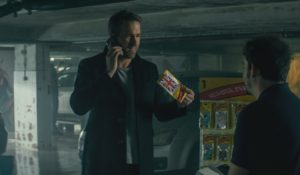 Производство: 2017  г. Нидерланды, Китай, БолгарияРежиссер: Патрик ХьюзВ ролях: Райан Рейнольдс, Сэмюэл Л. Джексон, Элоди Юнг11 марта в 19:30 — «Маска»Скромный, застенчивый служащий банка закомплексован настолько, что чувствует себя неуверенно с красивыми девушками. Волею судьбы к нему попадает волшебная маска, и Стенли Ипкис приобретает способность превращаться в неуязвимое мультяшное существо из забавных комиксов.     Он становится супергероем, готовым бороться с преступностью, как Бэтмен. Итак, днем он по-прежнему скромный и незадачливый служащий, а по ночам - супермен...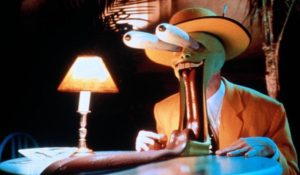 Производство: 1994 г. СШАРежиссер: Чак РасселВ ролях: Джим Керри, Кэмерон Диаз, Питер Ригерт15 марта в 19:30 — «Я худею»В жизни Ани есть две главные любви – её парень Женя и еда. Из-за еды они и расстаются: Жене совсем не нравится, как Аня стала выглядеть. Аня не готова просто сдаться. При поддержке лучшей подруги и увлечённого здоровым образом жизни добряка Коли она пускается в увлекательное приключение, чтобы похудеть и обрести любовь и счастье.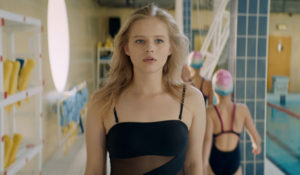 Производство: 2018  г. РоссияРежиссер: Алексей НужныйВ ролях: Александра Бортич, Ирина Горбачева, Сергей Шнуров24 марта в 19:30 — «Васаби»Юбер Фиорентини — французский полицейский, исполняя последнюю волю когда-то им любимой японской девушки, вынужден отправиться в далекую Японию, где ему приходится встретиться со старым другом и дочерью, о существовании которой он даже не подозревал.А так же получить наследство в 200 млн. долларов, и познакомиться с японской якудзой, охотящейся за заманчивой суммой…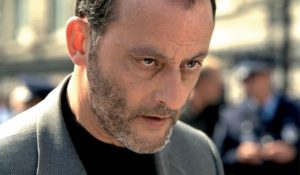 Производство: 2001 г. Франция, ЯпонияРежиссер: Жерар КравчикВ ролях: Жан Рено, Риоко Хиросуэ, Мишель Мюллер, Ёси Оида, Кароль Буке, Кристиан Синниже, Александр Брик, Жан-Марк Монтальто, Вероник Бальм, Фабио Дзенони31 марта в 19:30 — «Миллионер поневоле»У Лонгфелло Дидза два неоспоримых таланта - он готовит самую вкусную в городе пиццу и сочиняет самые уморительные поздравительные открытки. Но однажды его спокойной жизни приходит конец - его дядя Престон Блэйк оставляет ему в наследство 40 миллиардов долларов, медиа-империю, футбольную и баскетбольную команды и личный вертолет.  Эта история тут же вызывает зависть знакомых и привлекает внимание прессы, в том числе и журналистки Бейб Беннет, которая решает окрутить счастливчика. Но с помощью своего верного помощника Эмилио, Дидз решает все проблемы и понимает, что деньги меняют многое, .. но не многих...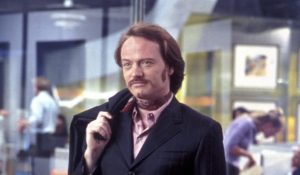 Производство: 2002  г. СШАРежиссер: Стивен БриллВ ролях: Адам Сэндлер, Вайнона Райдер, Джон Туртурро